Лечебное дело» квалификация фельдшерНа базе среднего (полного) общего образования – 11 классов. Срок обучения - 3 года 10 месяцев.Форма обучения – очная (дневная).Основа обучения – бюджетная.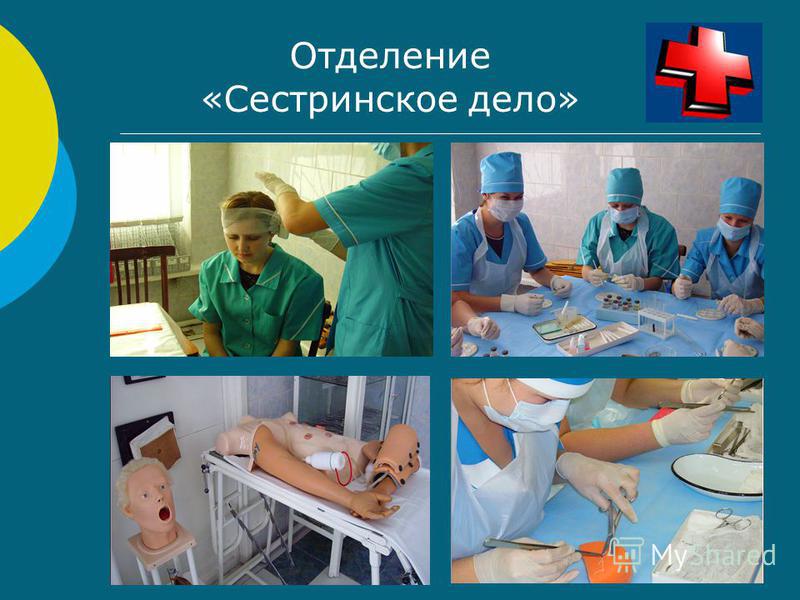 Сфера профессиональной деятельностина станции скорой неотложной медицинской помощи на фельдшерско-акушерских пунктах в здравпунктах промышленных предприятий детских дошкольных учреждениях центрах общей врачебной (семейной) практики«Сестринское дело» квалификация медицинская сестра/медицинский братНа базе среднего (полного) общего образования – 11 классов. Срок обучения - 3 года 10 месяцев.Форма обучения – очно-заочная.Основа обучения – бюджетная и коммерческая.Перечень документов для поступления:оригинал и ксерокопия документа, удостоверяющего личность; оригинал и ксерокопия документа об образовании (аттестат / диплом); медицинская справка по форме 086-у (оригинал и ксерокопия текущего года);сертификат о прививках (ксерокопия);4 фотографии (3×4 см);СНИЛС (ксерокопия);ИНН (ксерокопия);медицинский полис (ксерокопия);папка картонная для личного дела (скоросшиватель);Прием документов осуществляется от граждан:через операторов почтовой  связи общего пользования или в электронной форме на адрес bmubaley@mail.ru«Сестринское дело» квалификация медицинская сестра/медицинский братНа базе основного общего образования – 9 классов. Срок обучения - 3 года 10 месяцев.Форма обучения – очная (дневная)Основа обучения – коммерческая.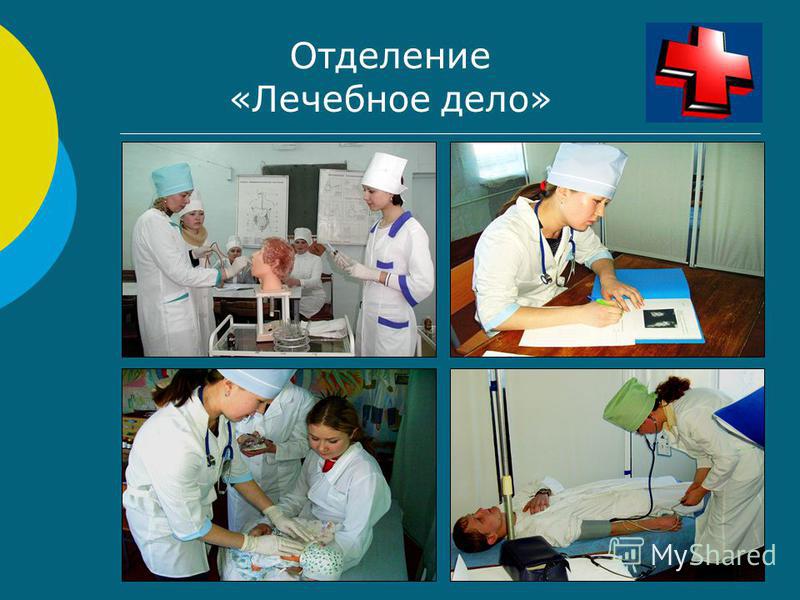 Сфера профессиональной деятельностибольницыполиклиникидиспансерыдиагностические и реабилитационные центрыдома интернатыроддома консультациидетские садысанатории